深圳市赛为安全技术服务有限公司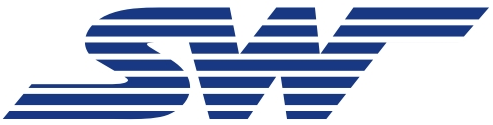 Shenzhen Safeway Technology Service Co., Ltd.赛 为 注 安 培 训 报 名 表Safeway Registration Form深圳市赛为安全技术服务有限公司Shenzhen Safeway Technology Service Co., Ltd.报名签字确认 Signature：                                (或公司公章Or company seal)请将学费汇入如下我司账户并同通知相关培训专员 Please send the course tuition fee to below Safeway account and inform related training advisor.有问题请电话联系王娇 18948780862，或以电邮发送至 wangjiao@safewaychina.comPlease fax registration to 18948780862, or email to wangjiao@safewaychina.com感谢选择赛为！ Thank you for choosing Safeway!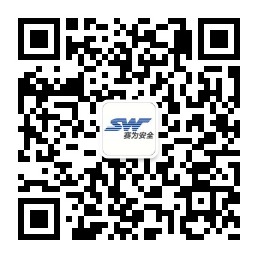 姓名注安培训课程名称：基础网络课2. VIP线上课程3. VIP面授课程 4.冲刺面授课程学历专业职称公司名称工作年限注安师报名专业手机号码邮箱账户名 Account Name：开户行 Bank Name：帐号 Account Number：深圳市赛为安全技术服务有限公司中国银行深圳分行蛇口支行744 557 931 140